Guía de TrabajoHistoria y Geografía 6° Básico“Participación Ciudadana”¿Qué necesitas saber?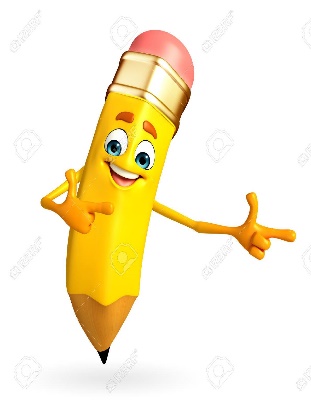 ACTIVIDAD DE INICIO¿Qué entiendes por reconocer?________________________________________________________________________¿Qué entiendes por participación ciudadana?________________________________________________________________________Entendemos por reconocer el distinguir o identificar a una persona o una cosa entre varias por una serie de características propias.La participación ciudadana es la intervención de los ciudadanos en la toma de decisiones respecto al manejo de los recursos y las acciones que tienen un impacto en el desarrollo de las comunidades.DESARROLLOLectura del libro del estudiante, páginas 36 y 37, además del texto que se adjunta a continuación (puede complementar con apoyándose en los textos y videos del Blog https://profehistoriahhcc.blogspot.com/).¿POR QUÉ ES IMPORTANTE LA PARTICIPACIÓN?	La democracia requiere que las personas participemos de manera activa en la comunidad, ya sea eligiendo a nuestros representantes políticos en las elecciones, manifestando nuestras opiniones, haciendo proyectos para satisfacer necesidades, organizando o formando parte de organizaciones sociales.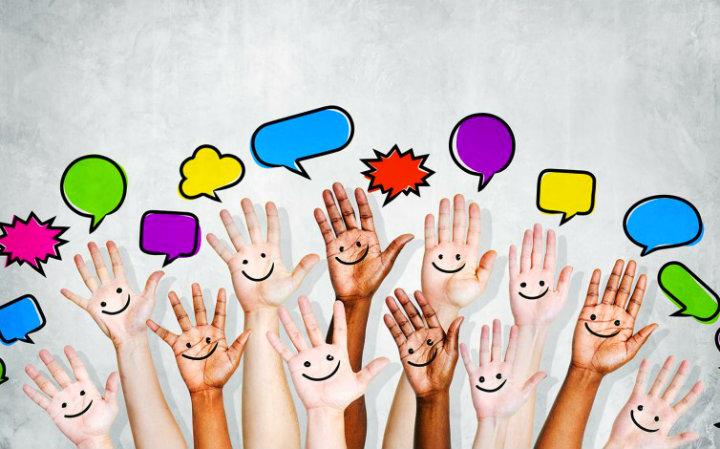 ACTIVIDADESLee el texto y responde las preguntas que aparecen a continuación.De acuerdo al texto ¿Por qué es importante la participación de los ciudadanos en una democracia? (marque la alternativa correcta).Hace más democrático el país.Nos convierte en una monarquía.Solo aquellos que tienen dinero pueden opinar.¿Qué ocurriría si no hubiera participación ciudadana? (marque la alternativa correcta)Tendríamos un mejor gobierno.Se pierde la representatividad y legitimidad de la democracia.Nos convertiríamos en una democracia plena.¿Qué formas conoces tú de participación ciudadana en nuestro país? Nombra a lo menos 2.________________________________________________________________________________________________________________________________Lee el texto y responde las preguntas que aparecen a continuación.¿En qué consiste el Plan de Formación Ciudadana?________________________________________________________________________________________________________________________________¿Cuáles son los principales objetivos del plan de formación ciudadana? Señale a lo menos 3.___________________________________________________________________________________________________________________________________________________________________________Piensa y escribe 3 formas en las cuales tú podrías participar activamente en tu colegio.___________________________________________________________________________________________________________________________________________________________________________ACTIVIDADES DE CIERRE¿Qué es la participación ciudadana? __________________________________________________________________________________________________________________________________________________¿De qué forma podemos participar activamente en nuestra comunidad? Menciona a lo menos 2. __________________________________________________________________________________________________________________________________________________¿Por qué es importante que las personas participen en la sociedad? Justifica con un ejemplo.___________________________________________________________________________________________________________________________________________________________________________________________________________________________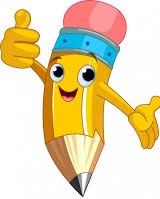 AUTOEVALUACIÓN O REFLEXIÓN PERSONAL SOBRE LA ACTIVIDAD:1.- ¿Qué fue lo más difícil de este trabajo? ¿Por qué?__________________________________________________________________________________________________________________________________________________(Recuerde enviar las respuestas por el whatsapp del curso o al correo del profesor para su retroalimentación)Nombre:Curso: 6°   Fecha: semana N° 7¿QUÉ APRENDEREMOS?¿QUÉ APRENDEREMOS?¿QUÉ APRENDEREMOS?Objetivo (s): OA 20: como: respetar a todas las personas (ejemplos: actuar considerando la igualdad de derechos, escuchar respetuosamente opiniones distintas, etc.); contribuir a la buena convivencia (ejemplos: proponer posibles soluciones frente a un problema, usar el diálogo para plantear ideas a sus pares, alcanzar acuerdos, cooperar activamente en el logro de metas comunes, etc.); actuar con honestidad y responsabilidad (ejemplos: hablar con la verdad, actuar de acuerdo a sus convicciones y de las responsabilidades que se deriven, cumplir las responsabilidades asumidas, evitar la copia textual y el plagio, etc.); cuidar y valorar el patrimonio y el medioambiente (ejemplos: impulsar y participar en campañas de reciclaje, realizar acciones en la casa y en la escuela para ahorrar luz, agua y gas, etc.).Objetivo (s): OA 20: como: respetar a todas las personas (ejemplos: actuar considerando la igualdad de derechos, escuchar respetuosamente opiniones distintas, etc.); contribuir a la buena convivencia (ejemplos: proponer posibles soluciones frente a un problema, usar el diálogo para plantear ideas a sus pares, alcanzar acuerdos, cooperar activamente en el logro de metas comunes, etc.); actuar con honestidad y responsabilidad (ejemplos: hablar con la verdad, actuar de acuerdo a sus convicciones y de las responsabilidades que se deriven, cumplir las responsabilidades asumidas, evitar la copia textual y el plagio, etc.); cuidar y valorar el patrimonio y el medioambiente (ejemplos: impulsar y participar en campañas de reciclaje, realizar acciones en la casa y en la escuela para ahorrar luz, agua y gas, etc.).Objetivo (s): OA 20: como: respetar a todas las personas (ejemplos: actuar considerando la igualdad de derechos, escuchar respetuosamente opiniones distintas, etc.); contribuir a la buena convivencia (ejemplos: proponer posibles soluciones frente a un problema, usar el diálogo para plantear ideas a sus pares, alcanzar acuerdos, cooperar activamente en el logro de metas comunes, etc.); actuar con honestidad y responsabilidad (ejemplos: hablar con la verdad, actuar de acuerdo a sus convicciones y de las responsabilidades que se deriven, cumplir las responsabilidades asumidas, evitar la copia textual y el plagio, etc.); cuidar y valorar el patrimonio y el medioambiente (ejemplos: impulsar y participar en campañas de reciclaje, realizar acciones en la casa y en la escuela para ahorrar luz, agua y gas, etc.).Contenidos: Participación Ciudadana.Contenidos: Participación Ciudadana.Contenidos: Participación Ciudadana.Objetivo de la semana: Reconocer distintas formas de participación ciudadana en la comunidad, a través del desarrollo de una guía de trabajo, utilizando el libro del estudiante y otros elementos tecnológicos.Objetivo de la semana: Reconocer distintas formas de participación ciudadana en la comunidad, a través del desarrollo de una guía de trabajo, utilizando el libro del estudiante y otros elementos tecnológicos.Objetivo de la semana: Reconocer distintas formas de participación ciudadana en la comunidad, a través del desarrollo de una guía de trabajo, utilizando el libro del estudiante y otros elementos tecnológicos.Habilidad: Reconocer.Habilidad: Reconocer.Habilidad: Reconocer.